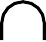 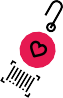 GIVING TAG PROGRAM 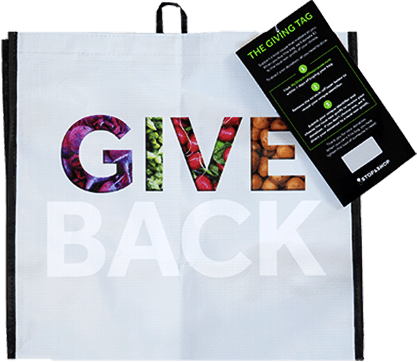 Thank Your Supporters Email & Social Post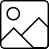 SUBJECT: Thank you! Stop & Shop Giving Tag ProgramHello,Thank you to everyone who has visited a Stop & Shop store, purchased a Community Bag and used the attached Giving Tag to direct the $1 donation to [name of your organization]! We’ve raised a total of $[donation amount] so far.Whether you’ve bought a bag or helped spread the word, we couldn’t have done this without you. The money generated through this program will help us to [share what you will do with the funds raised].If you haven’t had a chance to pick up a bag yet, don’t worry! The Stop & Shop Giving Tag Program runs all year long. All you have to do is purchase the Community Bag at any Stop & Shop and follow the instructions on the attached Giving Tag to direct the $1 donation to our organization.To learn more about this program, please visit stopandshop.2givelocal.com. Thank you for your continued support!Share With Your FollowersThank you! We raised $[donation amount] through the Stop & Shop Giving Tag Program! Guess what? You can continue to support us by visiting any Stop & Shop, purchasing the Community Bag and using the attached Giving Tag to send a $1 donation to us any timethroughout the year.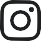 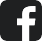 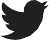 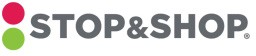 stopandshop.2givelocal.com